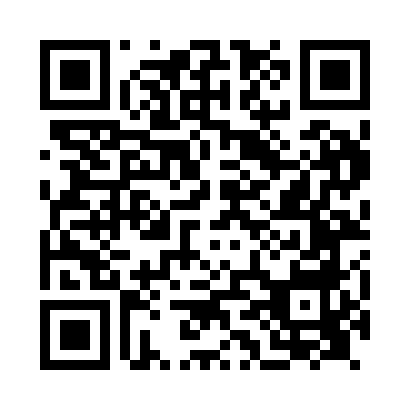 Prayer times for Balmaclellan, Dumfries and Galloway, UKMon 1 Apr 2024 - Tue 30 Apr 2024High Latitude Method: Angle Based RulePrayer Calculation Method: Islamic Society of North AmericaAsar Calculation Method: HanafiPrayer times provided by https://www.salahtimes.comDateDayFajrSunriseDhuhrAsrMaghribIsha1Mon5:016:471:205:467:549:412Tue4:586:441:205:477:569:443Wed4:546:421:205:487:589:464Thu4:516:391:195:508:009:495Fri4:486:371:195:518:029:516Sat4:456:341:195:538:049:547Sun4:426:321:185:548:069:578Mon4:396:291:185:558:089:599Tue4:356:271:185:578:1010:0210Wed4:326:241:185:588:1210:0511Thu4:296:221:176:008:1410:0812Fri4:256:191:176:018:1610:1013Sat4:226:171:176:028:1810:1314Sun4:196:141:176:048:2010:1615Mon4:156:121:166:058:2210:1916Tue4:126:101:166:068:2410:2217Wed4:096:071:166:088:2610:2518Thu4:056:051:166:098:2810:2819Fri4:026:021:156:108:3010:3120Sat3:586:001:156:118:3210:3421Sun3:555:581:156:138:3410:3722Mon3:515:551:156:148:3610:4123Tue3:475:531:156:158:3710:4424Wed3:445:511:156:168:3910:4725Thu3:405:481:146:188:4110:5126Fri3:365:461:146:198:4310:5427Sat3:335:441:146:208:4510:5828Sun3:295:421:146:218:4711:0129Mon3:275:391:146:238:4911:0230Tue3:265:371:146:248:5111:03